INTRODUÇÃO AO TRABALHO DE CAMPO EM TURISMO1º semestre de 2018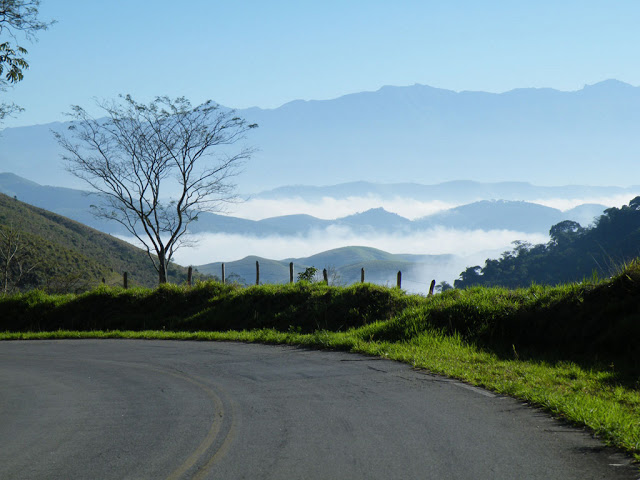 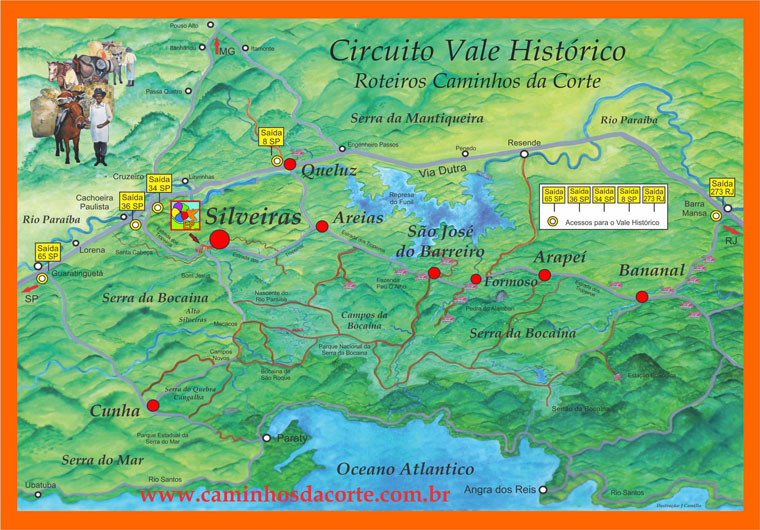 OBJETIVOApresentar o conceito de trabalho de campo como atividade prática do profissional de turismo, a partir da experiência de preparo, implementação e avaliação de resultados. A DINÂMICAO que vamos fazer?Vamos realizar um levantamento de dados de uma localidade turística, para conhecer a realidade da comunidade local e suas relações com o lazer, o turismo e o patrimônio.  Porque?Para pensar e propor estratégias de planejamento turístico é fundamental identificar a dinâmica e os valores da comunidade local, uma vez que a gestão do turismo depende da capacidade de articulação e mobilização deste grupo. Qual é a nossa área de trabalho?Os resultados do trabalho de campo deverão contribuir para aprofundar o conhecimento sobre a região do Vale do Paraíba Paulista, especificamente do Vale Histórico – formado pelas cidades de São José do Barreiro, Bananal, Areias, Silveiras e Queluz. Neste semestre vamos nos dedicar a conhecer com profundidade a realidade do município de Queluz, identificado no mapa acima. Ver mais sobre o munícipio em: http://queluz.sp.gov.br/turismo/ Como vamos fazer isso?Toda pesquisa começa com uma boa pergunta que deve nortear a definição das estratégias de coleta e análise de dados.  A pergunta de pesquisa deste semestre é: Como o turismo, o lazer e o patrimônio se inserem no cotidiano da população de Queluz?Para tanto, vamos aprimorar um questionário base para ser aplicado à população deste munícipio. Isso significa que cada grupo de trabalho será responsável por aplicar o questionário e tratar os dados referentes a sua área de estudo que será definida em sala de aula.O SUPORTEPara a realização desta atividade sugerimos consulta o material com informações e orientações sobre a disciplina que está disponível no e-DISCIPLINAS. Se você ainda não recebeu o convite automático providencie sua inscrição rapidamente. Qualquer dúvida, consultar a monitora da disciplina, Ana Rosa.  ACESSE:  www.edisciplinas.usp.br A monitora Ana Rosa ficará disponível para atendê-los toda sexta-feira de 19:00 às 19:30 no LabTur.A disciplina não contempla aulas teóricas, mas a viagem didática prescinde da realização de uma série de atividades preparatórias e da presença em reuniões de acompanhamento e orientação com o professor responsável, que serão agendadas conforme o cronograma abaixo.O CRONOGRAMA1ª reunião de trabalho – 23 de março de 2018Atividade: levantamento de dados secundários da área de estudo.2ª reunião de trabalho - 06 de abril de 2018Atividade: apresentação das estratégias de coleta e análise de dados3ª reunião de trabalho – 27 de abril de 2018Atividade: Orientações sobre a viagem didática. VIAGEM DIDÁTICA: 05 e 06 de maio4ª reunião de trabalho – 11 de maio de 2018Apresentação de uma síntese dos resultados obtidos, orientação sobre o tratamento dos dados e elaboração do relatório de pesquisa5ª reunião de trabalho – 18 de maio de 2018Atividade: Auxílio preparo dos relatórios e do vídeo 6ª reunião de trabalho – 08 de junho de 2018Atividade: Apresentação dos vídeosEntrega do relatório de pesquisa até o dia 29 de junho de 2018. A AVALIAÇÃOA avaliação da disciplina considera a frequência e a participação individual e coletiva. Para tanto serão avaliados:Individual – Autoavaliação – 2 pontosGrupo – Relatório de Campo – 4 pontosGrupo/individual –Vídeo – 4 pontos“ A presença é obrigatória em pelo menos 2 dos encontros preparatórios e na Viagem Didática. Em caso de não comparecimento a Viagem, o aluno estará reprovado”.